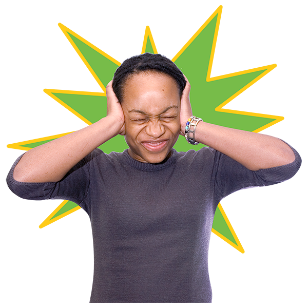 This fact sheet is about:Noise Nuisance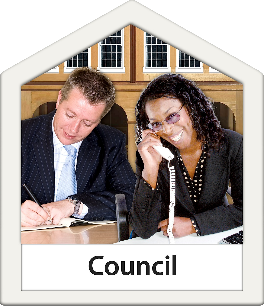 The Council must look at problems you have with noise coming from a house or business. 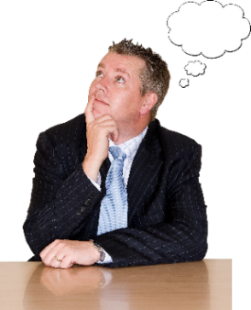 What do you do before you contact the Ombudsman?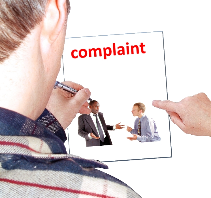 Complain to your Council.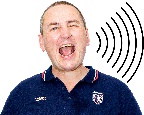 You can tell the Council or Housing Association if the noise is being made by their tenants.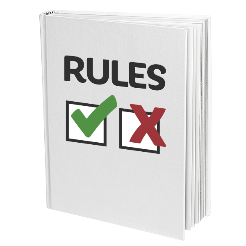 The Council needs to follow the rules when it looks at complaints.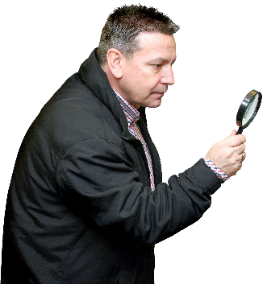 What can the Ombudsman do?We can look to see: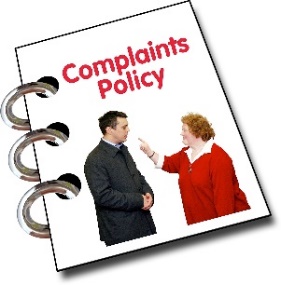 how the Council deals with noise complaints.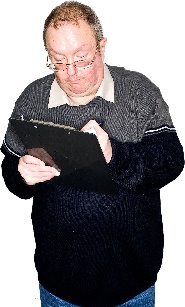 if it looked at your complaint.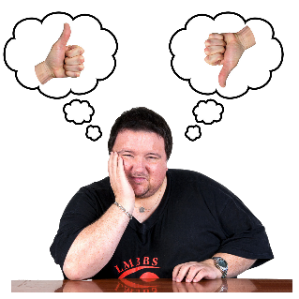 if it did something wrong when it looked at your complaint.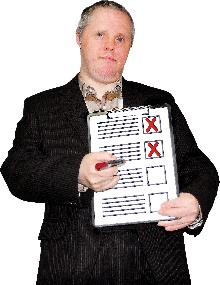 if it did not do what was needed to put things right.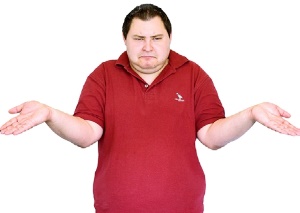 if it did not tell you what it decided.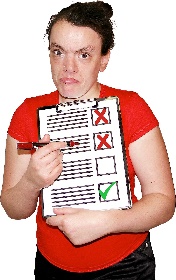 if it only looked at some of the information or the wrong information.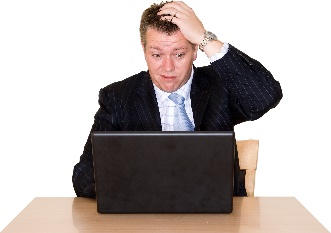 What can’t the Ombudsman do? We cannot: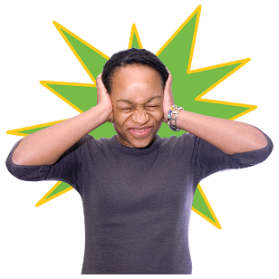 look at the noise nuisance itself. That is the Council’s job.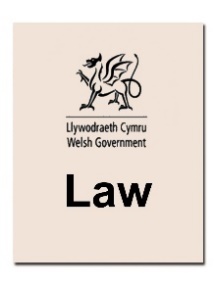 say that the noise is illegal.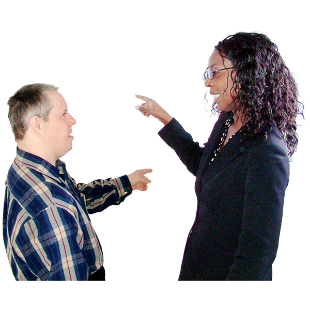 tell the Council it made a wrong decision. 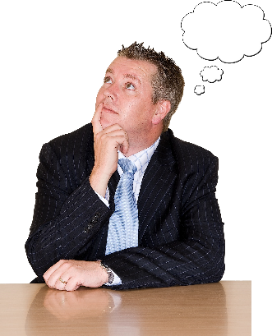 Things to think aboutThe Ombudsman can tell the Council what we think it should do if we think it has done something wrong.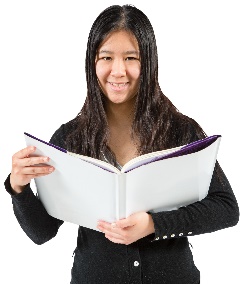 More information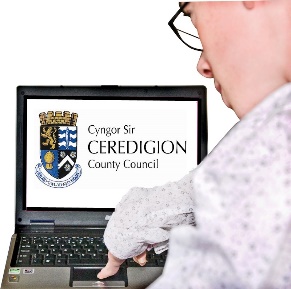 The Council may have information about noise complaints on its website.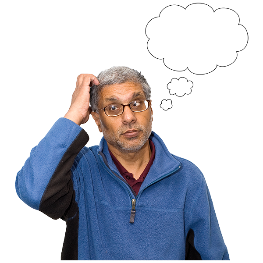 If you are still not sure if the Ombudsman can help, contact us.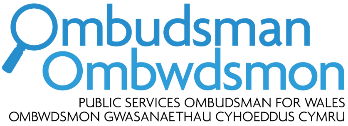 How to contact the Ombudsman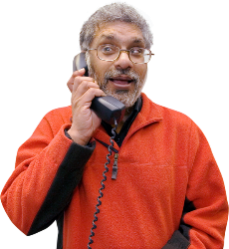 0300 790 0203ask@ombudsman.waleswww.ombudsman.wales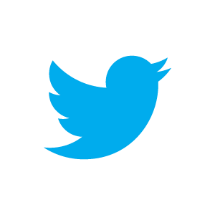 @OmbudsmanWales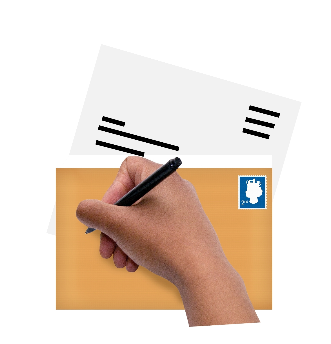 The Public Services Ombudsman for Wales1 Ffordd yr Hen GaePencoedCF35 5LJ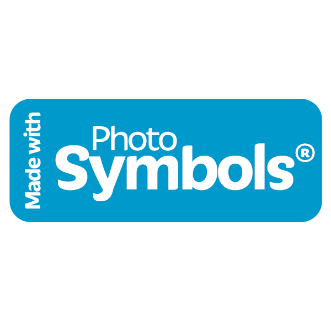 This easy read leaflet was prepared by Barod CIC using Photosymbols.